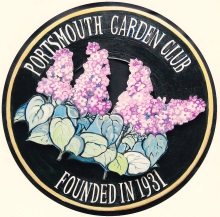 Please fill out this form and mail to Jean Bell, 23 Taft Road, Portsmouth, NH 03801 along with your check for $25.00 made out to the Portsmouth Garden Club for the club year September 1, through August 31.  All forms are due by May 31st.  Thank you.Name____________________________________________Address __________________________________________Phone number _______________Cell number___________Email_______________________________Special garden and program interests_______________________________Please choose a month to be on the Refreshment Committee. We meet from September through May. Please see page 5 of your Handbook.  We don’t need volunteers for December as it is our Holiday Luncheon.First choice _____________________________Second choice____________________________No preference ________________________ (I am available any month.)I WOULD LIKE TO BE ON THE FOLLOWING COMMITTEE(s)  (See back for committee choices)______________________________________________________________________________The Festival of Trees in not a separate committee. Every member is expected to be involved in a Festival of Trees Year.  The dates for our next festival are November 12, 13, 14 of 2021.Note: If you have any questions regarding completion of this form, please call Jean Bell at 603-436-3307 or email to jeanmbell@comcast.net I give the Portsmouth Garden Club permission to use my physical image and/or my club related projects/activities to be photographed and/or videotaped. Signature: ____________________________________________ Date:________________________